COMMONWEALTH ELEMENTARY SCHOOL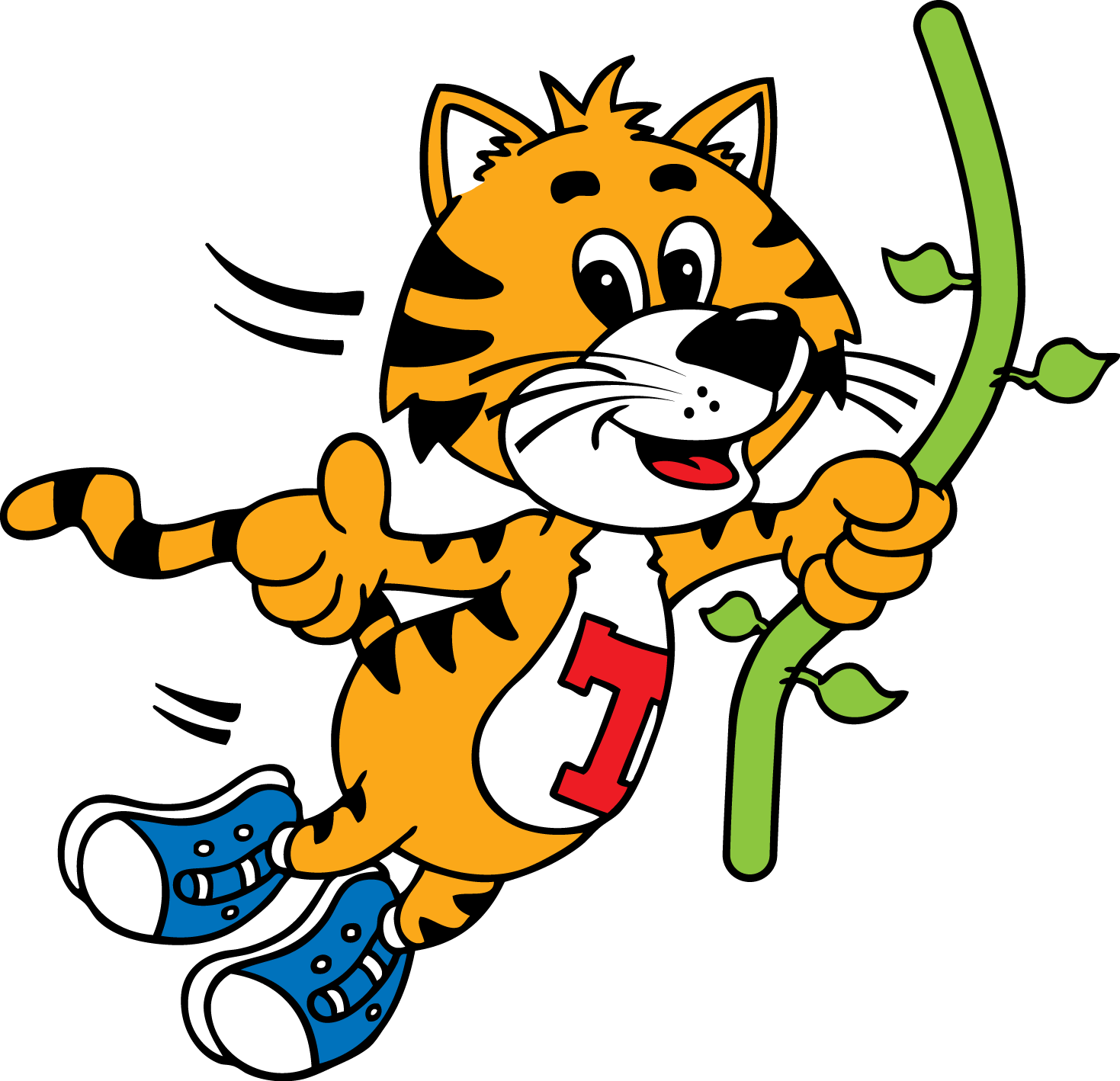 School Site Council Meeting 2021-2022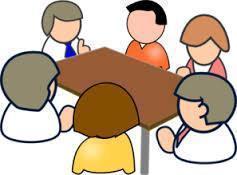 Tuesday, March 8, 20223:15 pm in Room 11ACall Meeting to Order:  3:23 PMRoll Call		Present: Jean Summy, Judy Knowles, Lizbeth Trujillo Sanchez, Elizabeth Zoellner, Darlene Naslund, Robert Grijalva		Absent:   Nayeli Mendoza, Marian Meneses 		 Osmayada Ochoa, Lizbeth VillegasApprove AgendaMoved/Approved -  Zoellner/Knowles  Moved and ApprovedApprove MinutesFebruary 8, 2021Moved/Approved -  Knowles/Grijalva  Moved and Approved Using funds for kids to attend camps/etc.Discussion to use LCAP Funds to send students to Camp/Field Trips for next year.	4-6th GradesFundraising for students also.ELPAC/CAASPP testing  ELPAC Completed.  CAASPP starting soon.   Looking at where they are now. One measure  Testing Window is in month of April. BudgetSame as last year’s budget Women’s History Month/Block Party 3/16 @ Parks/FSD Fest April 2Upper Grade demonstrating Games for LearningAlso Robotics Competition will occur	Applications are available for students now.ESports Team   	Mario Kart    9.  Saturday School	Very popular	Incentives for Perfect Attendance	Possible Awards for classrooms    10.  Questions/ConcernsFood for Open House on April 13th   11.  Next Meeting: April 5, 2022	Meeting Adjourned at 3:59   pm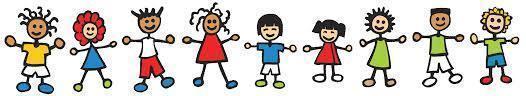 